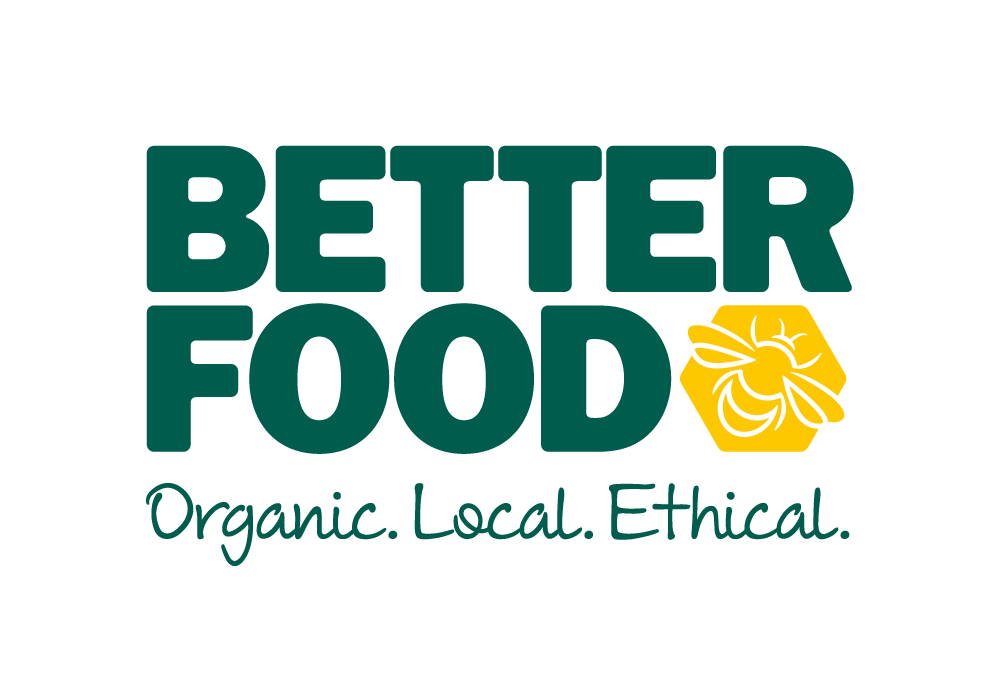 JOB DESCRIPTION:   VAN DRIVERCompany Mission: To help us be the best independent retailer and deliver on the company purpose, aspiration, customer promise and values, primarily by delivering excellent customer service throughout all areas of your role.You job purpose is to give great service and sell to our customers, directly and by doing the jobs required.Your job profile will give you a clear understanding of what you need to deliver under the Compass:  sales, service, standards, people and costs as well as the behaviours you need to demonstrate.  It details how your role supports Better Food to become a better, ethical, organic retailer within Bristol and beyond.Expectations: We expect all staff to have a “can do” attitude, to lead and inspire by example and to put the best interests of the company at the forefront of all they do at Better Food. This includes taking responsibility for achieving and maintaining the highest standards of health and safety in the workplace.Working hours:Shifts – to support 7 day tradingReports to:Assistant Store ManagerDirect reports:NoneRole objectives:To share knowledge and experience with other team members, and to take ownership for own personal development – Transportation of stock, internal post and money. Key Responsibilities:SERVICERole specific responsibilities:To provide efficient transport service between all Better Food sites, ensuring the relevant documentation accompanies all goods.Planning the route to make sure that deliveries are made on timeTo ensure you have the relevant driving license for the vehicle used, and to advise Better Food if you receive any endorsements for driving, or arrested for a driving related offence, or receive a notice of prosecution To ensure the vehicle used is safe, adequately maintained, clean and tidy each time it is used. To comply with policy for the maintenance of the vehicle, and record keepingTo provide relevant documents associated with the use of the vehiclesTo maintain the highest standards of conduct whilst on Better Food businessSTANDARDSMaintains shop floor standards throughout the trading day for customers and colleagues.Ensures products are displayed according to standards, ready for opening and maintained at all timesImplements principle of ‘clean as you go’ throughout the storeMaintains a safe and legal working environment for customers and colleaguesMaintains data protection of customer details at all timesUses equipment in line with health and safety principles and trainingFollow the highway code at all times and drive in line with UK law.Takes responsibility for maintaining equipmentHas an awareness of potential hazards and takes appropriate actionCompletes all health and safety documentation required, including slip/trip sheetPEOPLEShares knowledge and experience with other team members and takes ownership for own personal developmentKeeps in touch with relevant information and about store and section and shares their knowledge and experience with other team membersCollates evidence throughout the year and prepares for review conversation, sharing their evidence with the line managerEnsures correct working hours and loggedPins in and out when starting and finishing shiftCOSTSMinimises losses and works in an efficient and productive mannerMinimises stock losses through assisting with comprehensive stock control processesWorks with standard operating procedures to deliver an efficient operationValues and Capabilities:  Connect with our customers and each other by being positive, determined, respectful and taking ownership and responsibility to actively sell.